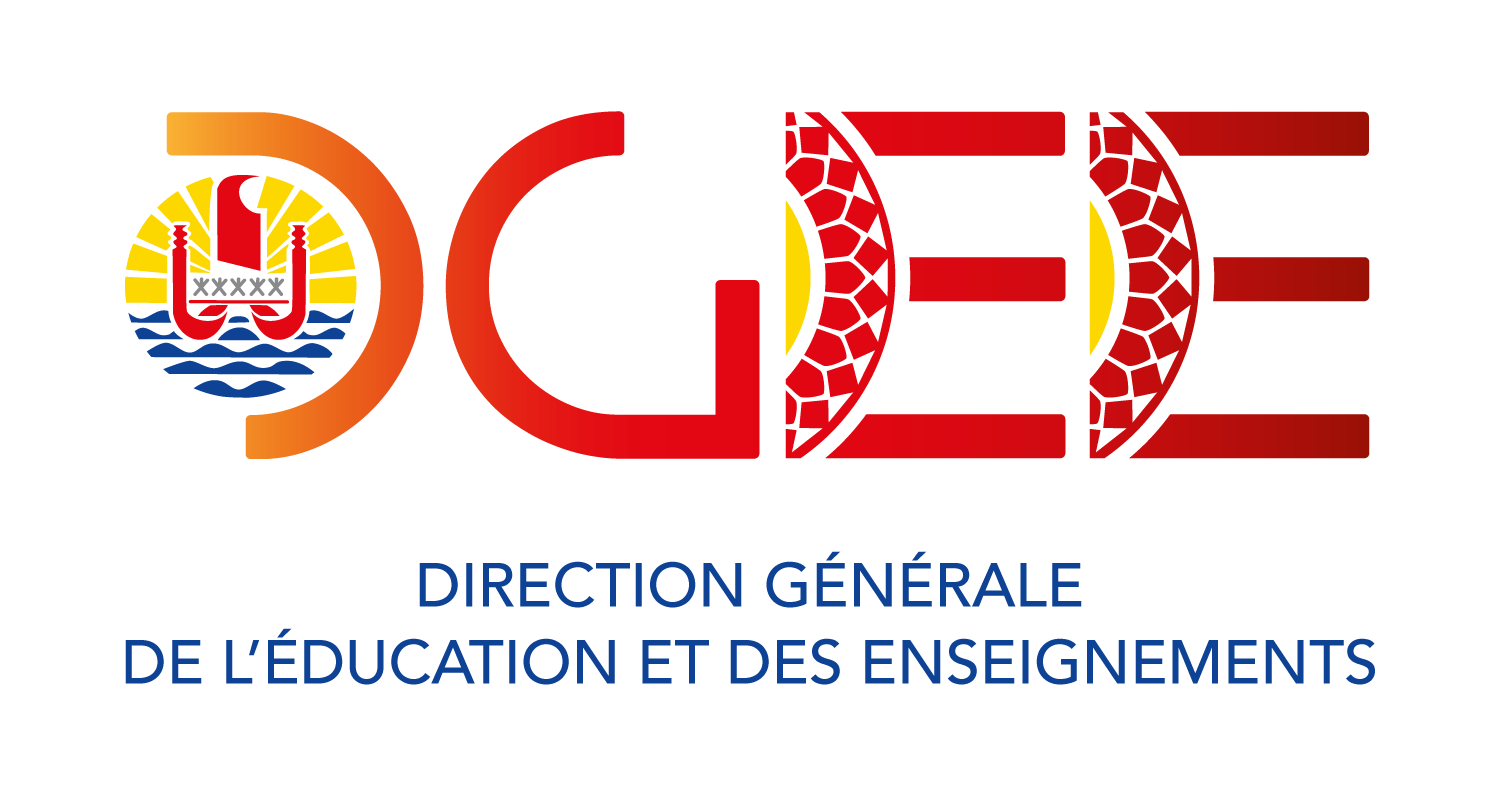 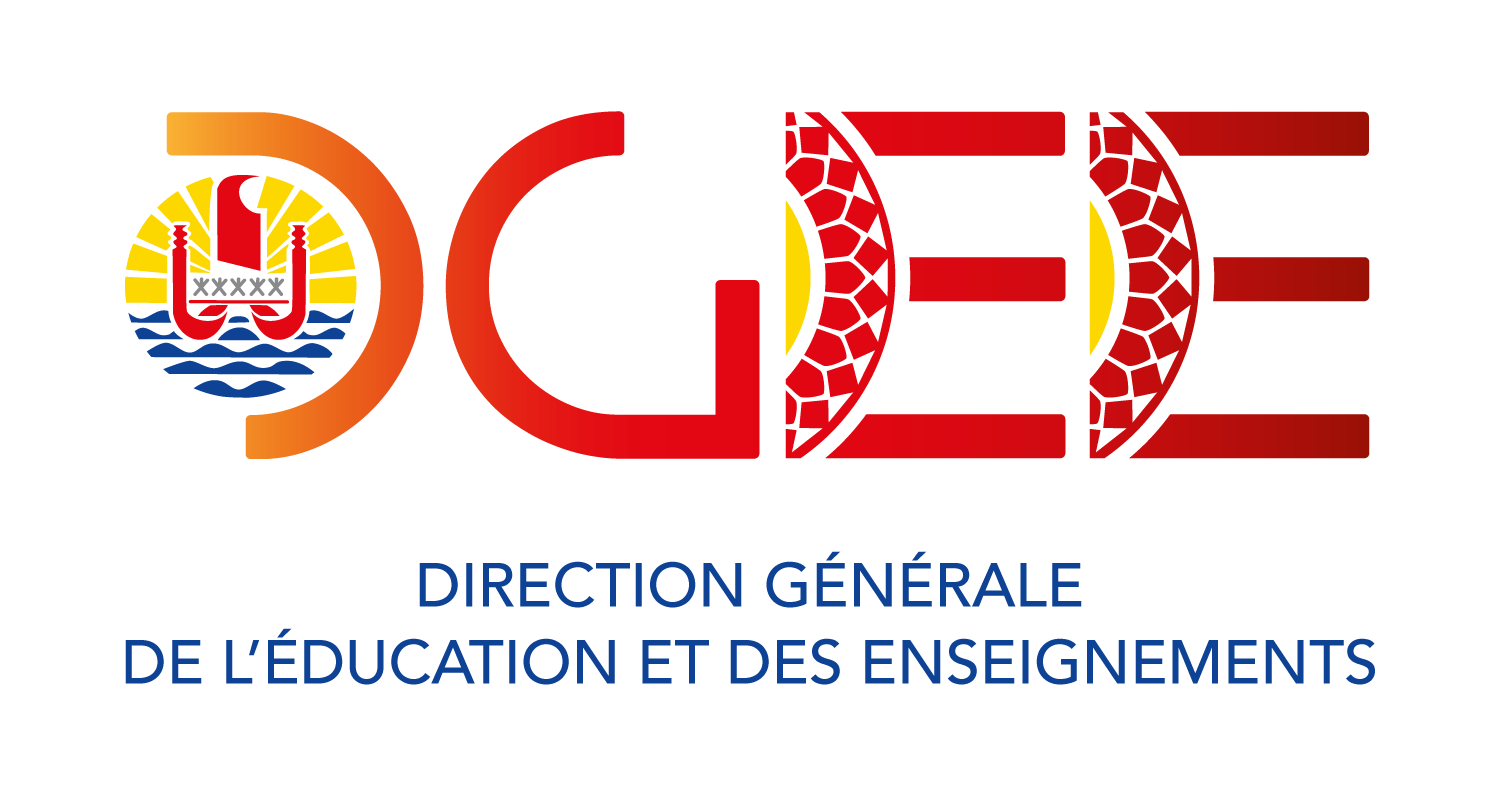 En cas d’égalité, les meilleures équipes seront départagées par le temps de réalisation du défi.cCritères de réussiteBarèmeDÉFI A1 point case bleue + case arrivée..… / 1 ptDÉFI B1 point case rose + case arrivée..… / 1 ptDÉFI C1 point case orange + case arrivée..… / 1 ptDÉFI D1 point par parcours réussiparcours réalisé en respectant le codage….. / 3 ptsTOTAL….. / 6 ptsNiveau 1Critères de réussite BarèmeDÉFI A1 point par robot se poser sur une case verte.….. / 2 ptsDÉFI B1 point par robot se poser sur sa fleur.….. / 2 ptsDÉFI C1 point par robotse poser sur sa case d’arrivée ….. / 2 ptsDÉFI D2 points par robotse poser sur sa fleur, puis sur sa case arrivée….. / 4 ptsTOTAL….. / 10 ptsNiveau 1Critères de réussiteBarèmeDÉFI Ase poser sur la case Arrivée 1 (1)se poser sur la case Arrivée 2 (1)….. / 2 ptsDÉFI Ble parcours est reconstitué..… / 1 ptDÉFI Cse poser sur la case « Arrivée » (1) éviter les cases interdites (1)….. / 2 ptsDÉFI DBluebot est dans la bonne case (1)Bluebot est correctement orienté (1) ….. / 2 ptsTOTAL….. / 7 pts